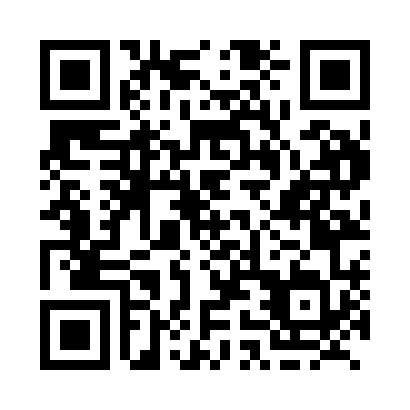 Prayer times for Ayton, Ontario, CanadaWed 1 May 2024 - Fri 31 May 2024High Latitude Method: Angle Based RulePrayer Calculation Method: Islamic Society of North AmericaAsar Calculation Method: HanafiPrayer times provided by https://www.salahtimes.comDateDayFajrSunriseDhuhrAsrMaghribIsha1Wed4:426:141:216:208:2810:002Thu4:406:131:216:218:2910:023Fri4:386:121:216:228:3010:044Sat4:376:101:206:228:3110:055Sun4:356:091:206:238:3310:076Mon4:336:081:206:248:3410:097Tue4:316:061:206:248:3510:108Wed4:296:051:206:258:3610:129Thu4:286:041:206:268:3710:1410Fri4:266:031:206:268:3810:1511Sat4:246:011:206:278:3910:1712Sun4:236:001:206:288:4110:1913Mon4:215:591:206:288:4210:2014Tue4:195:581:206:298:4310:2215Wed4:185:571:206:308:4410:2316Thu4:165:561:206:308:4510:2517Fri4:145:551:206:318:4610:2718Sat4:135:541:206:328:4710:2819Sun4:115:531:206:328:4810:3020Mon4:105:521:206:338:4910:3121Tue4:095:511:206:338:5010:3322Wed4:075:501:206:348:5110:3423Thu4:065:491:216:358:5210:3624Fri4:055:481:216:358:5310:3725Sat4:035:481:216:368:5410:3926Sun4:025:471:216:368:5510:4027Mon4:015:461:216:378:5610:4228Tue4:005:461:216:378:5710:4329Wed3:595:451:216:388:5810:4430Thu3:585:441:216:388:5910:4631Fri3:575:441:226:399:0010:47